Publicado en  el 22/07/2016 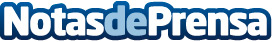 Finalizan las obras del nuevo enlace de Conxo a Santiago de CompostelaEl Ministerio de Fomento ha completado recientemente la puesta en servicio de las obras del nuevo enlace de Conxo en el punto kilométrico 7,5 del periférico de Santiago de Compostela (SC-20)Datos de contacto:Nota de prensa publicada en: https://www.notasdeprensa.es/finalizan-las-obras-del-nuevo-enlace-de-conxo_1 Categorias: Galicia Construcción y Materiales http://www.notasdeprensa.es